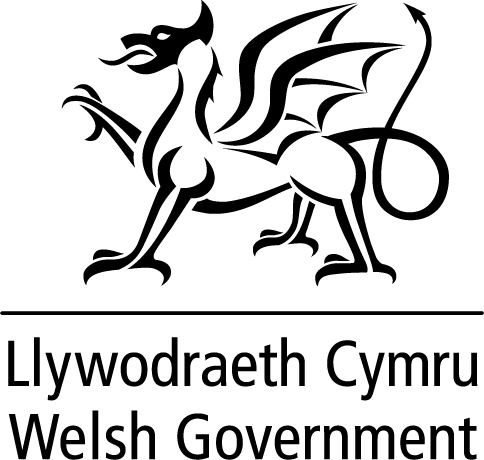 WGAF07 – Cwestiynau Ymgynghoriad Cyhoeddus Llywodraeth Cymru ar Lwybrau Fframwaith PrentisiaethauAdolygiad o Lwybr Fframwaith Prentisiaethau Cymru mewn Caffael a Chyflenwi MasnacholCyflwyniadAr ran Llywodraeth Cymru, mae Grŵp Llywio Caffael a Masnachol Prentisiaethau wedi’i gontractio i gynnal ymgynghoriad cyhoeddus dros bedair wythnos ar yr adolygiad o Lwybr Fframwaith Prentisiaethau Caffael a Chyflenwi Masnachol i Gymru. Rydym yn gwahodd adborth ar y Llwybr Fframwaith drafft diwygiedig; a byddem yn hoffi clywed gan brentisiaid, cyflogwyr, darparwyr hyfforddiant, cyrff dyfarnu, aseswyr a rhanddeiliaid eraill yng Nghymru er mwyn sicrhau bod y Llwybr Fframwaith yn addas i’r diben. Mae’r Llwybr(au) Fframwaith yn cynnwys Lefelau 3 a 4.Mae sawl cwestiwn yn yr ymgynghoriad hwn. Nid yw'n rhestr lawn a byddem yn croesawu eich sylwadau ar unrhyw fater cysylltiedig. Rhowch resymau wrth ochr eich atebion lle bo modd.Rydym yn eich gwahodd i roi sylwadau ar ofynion cyffredinol Fframwaith y sector yn ogystal â gofynion penodol ar gyfer pob Llwybr Fframwaith.Mae'r ddogfen Llwybr Fframwaith bresennol i'w chael yma. Bydd yr ymgynghoriad yn cyfeirio at y ddogfen hon.
Dylai'r gymryd 15 munud i gwblhau’r ymgynghoriad. Bydd yr ymgynghoriad ar agor tan 19 Ebrill 2024. Bydd y data yn yr ymgynghoriad hwn yn cael eu casglu gan Grŵp Llywio Caffael a Masnachol a'u rhannu â Llywodraeth Cymru er mwyn llunio adroddiad mewnol sy'n seiliedig ar dystiolaeth. Bydd yr adroddiad yn tynnu sylw at y newidiadau sydd angen eu gwneud i'r Llwybr(au) Fframwaith er mwyn sicrhau bod y Llwybr Fframwaith arfaethedig yn addas i'r diben.Gwybodaeth amdanoch chi a'ch sefydliad (Dewisol)Nodwch eich manylion cyswllt:Pa fath o [randdeiliad/ymatebydd] ydych chi? (Gorfodol)( ) Prentis unigol( ) Cyflogwr mawr( ) Cyflogwr bach neu ganolig( ) Micro-gyflogwr( ) Darparwyr hyfforddiant( ) Sefydliad dyfarnu( ) Arall: Llwybr Fframwaith drafft Caffael a Chyflenwi Masnachol ar Lefel 3 a 4Atebwch y cwestiynau canlynol am y Llwybr Fframwaith drafft.Hyd - Ai dyma'r cyfnod amser cywir ar gyfer cyflawni'r Brentisiaeth? Y cyfnod a ragwelir (18 mis i 24 mis o leiaf ar lefel 3 a 4)( ) Ie( ) NaOs na, eglurwch beth y dylai fod ar gyfer y lefel hon:Gofynion Mynediad - A yw'r Gofynion Mynediad ar gyfer y Llwybr Fframwaith (ynghyd â gofynion mynediad y Llwybr Fframwaith) yn gywir (tudalen 3)?( ) Ydyn( ) Nac ydynOs na, nodwch sylwadau (beth fyddech chi'n ei awgrymu):	Teitl y Fframwaith. Y teitl arfaethedig fydd Prentisiaeth Caffael a Chyflenwi Masnachol. Ydych chi’n cytuno â hyn? ( ) Ydw( ) Nac ydwOs na, awgrymwch ddewis arall:Swydd(i) - A yw'r wybodaeth am y swydd(i) yn gywir? A ydych chi’n cytuno â chyfrifoldebau a dyletswyddau'r swydd(i) a ddisgrifir ar dudalen 6,7? ( ) Ydw( ) Nac ydwOs na, nodwch sylwadau (beth fyddech chi'n ei awgrymu):	Cymwysterau - a yw'r cymwysterau'n addas/berthnasol i’r Llwybr(au) Fframwaith o fewn y Fframwaith? ( ) Ydyn( ) Nac ydynOs na, eglurwch yn llawn pam (er enghraifft, nid yw'r cymhwyster yn adlewyrchu'r Safonau Galwedigaethol Cenedlaethol diweddaraf; neu nid yw strwythur y cymwysterau’n iawn; neu mae cymhwyster/cymwysterau gwell neu fwy cyfoes ar gael):	Sgiliau Hanfodol Cymru - mae Cyfathrebu (tudalen 4 - lefel 3, tudalen 5 - lefel 4) wedi ei osod ar Lefel 2. Ai dyma'r lefel gywir ar gyfer y Llwybr Fframwaith hwn?( ) Ie( ) NaOs na, nodwch sylwadau (beth fyddech chi'n ei awgrymu):	Sgiliau Hanfodol Cymru - mae Cymhwyso Rhif (tudalen 4 - lefel 3, tudalen 5 - lefel 4) wedi ei osod ar Lefel 2 ar gyfer y Llwybr Fframwaith hwn. Ai dyma'r lefel gywir ar gyfer y Llwybr(au) Fframwaith hwn?( ) Ie( ) NaOs na, nodwch sylwadau (beth fyddech chi'n ei awgrymu):	Sgiliau Hanfodol Cymru - nid yw Llythrennedd Digidol (tudalen 4 - lefel 3, tudalen 5 - lefel 4) wedi ei gynnwys yn y Llwybr Fframwaith hwn. A ydych chi’n cytuno y dylid ei gynnwys ar Lwybr y Fframwaith?( ) Ydw( ) Nac ydwOs ie, nodwch sylwadau (beth fyddech chi'n ei awgrymu):Cynnydd - a yw hyn yn briodol? ( ) Ydy( ) Nac ydyOs na, nodwch sylwadau (beth fyddech chi'n ei awgrymu):A oes unrhyw ofynion ychwanegol eraill (tudalen 6)?( ) Oes( ) Nac oesOs mai ‘Oes’ yw eich ateb, nodwch sylwadau (beth fyddech chi'n ei awgrymu):Nid yw Hawliau a Chyfrifoldebau Gweithwyr (ERR) yn ofyniad gorfodol ar gyfer Prentisiaethau yng Nghymru mwyach. 
Ydych chi'n meddwl y dylai fod yn ofynnol i brentisiaid sy'n dilyn y Llwybr Fframwaith hwn gwblhau ERR?( ) Dylai( ) Na ddylaiOs mai ‘Dylai’ yw eich ateb, rhowch ragor o wybodaeth.Hyfforddiant Yn y Gwaith ac i Ffwrdd o’r Gwaith - A yw’r oriau Yn y Gwaith ac i Ffwrdd o’r Gwaith yn gywir ar (tudalen 4 – lefel 3, tudalen 5 – lefel 4)( ) Ydynt( ) Nac ydyntOs mai ‘Nac ydynt’ yw eich ateb, rhowch ragor o wybodaeth.Y cwestiynau olafSut caiff Cydraddoldeb ac Amrywiaeth eu bodloni (tudalen 9)

Ydych chi'n cytuno â chynnwys yr adran hon?( ) Ydw( ) Nac ydwOs na, nodwch sylwadau (beth fyddech chi'n ei awgrymu):Cwestiwn i Gyflogwyr - Ydych chi'n meddwl y byddwch chi'n defnyddio'r Llwybr(au) Fframwaith prentisiaeth hwn o fewn eich sefydliad?( ) Ydw( ) Nac ydw( ) AmherthnasolOs mai 'Ydw' yw eich ateb, faint o Brentisiaid ydych chi’n rhagweld y byddwch chi'n eu cyflogi bob blwyddyn?Cwestiwn i Brentisiaid Unigol - A oes unrhyw ran o'r Brentisiaeth yr hoffech chi ei gweld yn newid?( ) Oes( ) Nac oes( ) AmherthnasolOs mai ‘Oes’ yw eich ateb, rhowch ragor o wybodaeth.Unrhyw sylwadau eraill sy'n berthnasol i'r adolygiad hwn?Diolch!Diolch yn fawr i chi am roi o'ch amser i ymateb. Mae pob sylw’n werthfawr. Os oes gennych unrhyw gwestiynau am yr ymgynghoriad, cysylltwch â GalluMasnachol@llyw.cymru Dyma beth sy'n digwydd nesaf: 

Caiff yr ymatebion a ddaw i law eu dadansoddi a'u hadolygu a'u defnyddio i wneud unrhyw newidiadau i'r Llwybr Fframwaith Prentisiaeth diwygiedig cyn y caiff ei gyflwyno i'w gymeradwyo. Pan fydd y Llwybr Fframwaith diwygiedig wedi'i gyhoeddi ar wefan Llywodraeth Cymru, bydd wedyn ar gael i'w gyflwyno yng Nghymru. Enw Cyntaf:Cyfenw:Teitl swydd:Enw’r sefydliad:Cyfeiriad e-bost: 